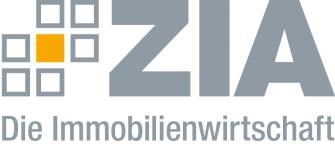 Pressemitteilung ZIA unterstützt die Corona Warn-AppBerlin, 16.06.2020 – Der Zentrale Immobilien Ausschuss ZIA, Spitzenverband der Immobilienwirtschaft, unterstützt die Corona Warn-App der Bundesregierung, die ab heute zum Download bereitsteht. „Als Immobilienwirtschaft tragen wir eine gesamtgesellschaftliche Verantwortung – insbesondere in diesen schwierigen Zeiten“, sagt Klaus-Peter Hesse, Sprecher der ZIA-Geschäftsführung. „Die App ist einer von vielen Bausteinen zur Bekämpfung der Pandemie. Sie sorgt letztlich auch dafür, dass die Infektionsraten in Grenzen gehalten werden und wir nicht einen erneuten Shutdown erleben müssen, der zahlreiche weitere Unternehmen an den Rand des Ruins bringen würde. Die Immobilienwirtschaft und die Immobilien tragen zu erheblichem Teil zur Stärke und zum Wachstum der Wirtschaft bei und versorgen die Gesellschaft mit Lebens- und Arbeitsräumen. Wir sollten das nicht aufs Spiel setzen.“Laut Bundesregierung soll die Corona-Warn-App mittels der Technik Bluetooth-Low-Energy den Abstand zwischen Personen messen und ermöglichen, dass sich das Smartphone die Kontakte anonym merkt. Werden Nutzer der App positiv auf das Coronavirus getestet, können sie auf freiwilliger Basis ihre Kontakte durch die App informieren lassen. Waren Personen in kritischem Kontakt zur infizierten Person werden diese hierüber gewarnt. Weitere Informationen zur Corona Warn-App finden Sie auf der Seite der Bundesregierung unter diesem LINK. Der ZIADer Zentrale Immobilien Ausschuss e.V. (ZIA) ist der Spitzenverband der Immobilienwirtschaft. Er spricht durch seine Mitglieder, darunter 28 Verbände, für rund 37.000 Unternehmen der Branche entlang der gesamten Wertschöpfungskette. Der ZIA gibt der Immobilienwirtschaft in ihrer ganzen Vielfalt eine umfassende und einheitliche Interessenvertretung, die ihrer Bedeutung für die Volkswirtschaft entspricht. Als Unternehmer- und Verbändeverband verleiht er der gesamten Immobilienwirtschaft eine Stimme auf nationaler und europäischer Ebene – und im Bundesverband der deutschen Industrie (BDI). Präsident des Verbandes ist Dr. Andreas Mattner.Kontakt André HentzZIA Zentraler Immobilien Ausschuss e.V. Leipziger Platz 9 10117 Berlin Tel.: 030 / 20 21 585 23E-Mail: andre.hentz@zia-deutschland.de  Internet: www.zia-deutschland.de 